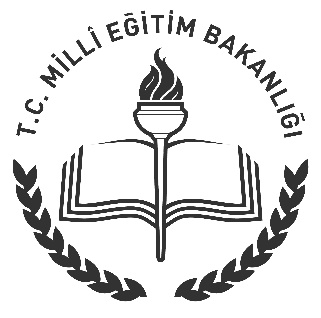 ÇALIŞANLARIN YÜKÜMLÜLÜKLERİSayın…………………………………………………………………..Mamak ……………………………. Müdürlüğü çalışanları, iş yerinde, iş sağlığı ve güvenliğiyle ilgili olarak aşağıda belirtilen hususlara uymakla yükümlüdürler:1. Davranış ve kusurlardan dolayı, kendilerinin ve diğer kişilerin sağlık ve güvenliğinin olumsuz etkilenmemesi için azami dikkati göstermek ve görevlerini, işveren tarafından kendilerine verilen eğitim ve talimatlar doğrultusunda yapmak;a. İşveren tarafından kendilerine verilen eğitim ve talimatlar doğrultusunda, özellikle;-Makine, cihaz, araç, gereç, tehlikeli madde, taşıma ekipmanı ve diğer üretim araçlarını doğru şekilde kullanmak;b. Kendilerine sağlanan kişisel koruyucu donanımı kullanmak ve kullanımdan sonra muhafaza edildiği yere geri koymak;c. İşyerinde makine, cihaz, araç, gereç, tesis ve binalardaki güvenlik donanımlarını kurallara uygun olarak kullanmak, bunları keyfi olarak çıkarmamak ve değiştirmemek;d. İşyerinde sağlık ve güvenlik için ani ve ciddi bir tehlike olduğu kanaatine vardıkları herhangi bir durumla karşılaştıklarında veya koruma önlemlerinde bir aksaklık ve eksiklik gördüklerinde, işverene veya iş sağlığı ve güvenliği çalışan temsilcisine derhal haber vermek;e. İşyerinde, sağlık ve güvenliğin korunması için teftişe yetkili makam tarafından belirlenen zorunlulukların yerine getirilmesinde, işverenle veya iş sağlığı ve güvenliği çalışan temsilcisi ile iş birliği yapmak;f. İşveren tarafından güvenli çalışma ortam ve koşullarının sağlanması ve kendi yaptıkları işlerde sağlık ve güvenlik yönünden risklerin önlenmesinde, işveren veya iş sağlığı ve güvenliği çalışan temsilcisi ile iş sağlığı ve güvenliği yasası uygulamaları doğrultusunda işbirliği yapmak.2. Çalışanları bu Talimatname hükümlerine uymak ve uygulamak zorundadırlar.3. Çalışanlar, kendileri için düzenlenmiş olan eğitim programlarına katılmak zorundadırlar.4. Çalışanın, bilerek ve isteyerek İş Sağlığı ve Güvenliği Talimatnamesine aykırı ve kendisini, çevresini ve işyeri güvenliğini tehlikeye sokacak davranışlarda bulunamaz.5. Çalışanlar, işyerinde İş Sağlığı ve Güvenliği kapsamında yapılan uyarı, ikaz ve işaretlerine uymak, kişisel koruyucuları kullanmak zorundadırlar.6. Çalışanlar ve temsilcileri, sağlıklı bir çalışma ortamının oluşması için bu konuda hazırlanan talimat ve prosedürlere uymak ve çalışanlara destek sağlamak, sağlık muayeneleri, bilgilendirme ve eğitim programlarına katılmak ve gerektiğinde işbirliği yapmakla yükümlüdürler.7. Çalışanlar, Ana İşverenin İş Sağlığı ve Güvenliği ile ilgili yayınlayacağı bu ve diğer talimatlara aynen uymakla yükümlüdür.İŞ SAĞLIĞI VE GÜVENLİĞİ KURALLARIGenel Kurallar1. Çalışanlar, İş Sağlığı ve Güvenliği yönünden yetersiz, tehlike arz eden acil durumları ilk amirlerine ve/veya iş sağlığı ve güvenliği kuruluna bildirmek zorundadır.2. Yetkili amirler tarafından görevlendirilmedikçe, kendi esas işi ve sorumluluğu altında olmayan işlere karışmak veya yapmaya çalışmak yasaktır.3. Kurum genelinde tüm kişiler; teknik personel, çalışanlar, misafirler de dahil olmak üzere; yaptıkları işle ilgili olarak Kişisel Koruyucu Donanımları kullanmak ve güvenlik kurallarına uygun hareket etmek zorundadır.4. İş ile ilgili potansiyel tehlikeler tespit edildiğinde üst amire bilgi verilecektir.5. Belirli yerlere asılmış veya konulmuş olan ‘Sigara İçilmez’ levhaları mahallinde sigara içmek, ayrıca patlayıcı ve yanıcı malzemenin bulunduğu yerlerde yanıcı madde ile yanaşmak, sigara içmek kesinlikle yasaktır.6. Yanıcı ve parlayıcı madde olan LPG, benzin, alkol ve diğer sıvı maddeler bina dışında açık bir yerde bulunsalar dahi sigara içmek, ateşle yaklaşmak yasaktır.7. Kurum dahilinde muhtelif yangın tehlikeleri için yapılmış ika ve uyarılara riayet edilmelidir.8. İşyerine sarhoş ve uyuşturucu madde almış olarak gelinmeyecek ve işyerinde alkollü içki veya uyuşturucu madde kullanılmayacaktır.9. Birimlere duyurulmuş olan acil durum ekipleri ve telefonları öğrenilecek, olası acil durumlarda acil durum planlarına uygun olarak hareket edilecektir.10. Olası acil durumlarda acil çıkış işaretlerine uyulacak ve en yakın acil toplanma yerine gidilecektir.11. Acil çıkış kapılanın önü, arkası ve güzergahları kapatılmayacak ve malzeme bırakılmayacaktır.12. Yangın söndürme tüp ve hortumları ile elektrik panolarının önünde malzeme bırakılmayacaktır.13. Arızalı bir cihazın çalıştırma düğmesi üzerine ‘ARIZA VAR ÇALIŞTIRMA’ ikaz levhası asılmalı ve sonra o cihaz üzerinde gerekli işlem yapılmalıdır. İş bittikten sonra ikaz levhası bizzat çalışan tarafından kaldırılmalıdır.14. Kapısında ‘İşi Olmayan Giremez.’ Yazısı bulunan veya idarece girilmesi yasaklanmış yerlere girmek yasaktır.15. Ziyaretçiler laboratuvar ve atölyeleri yalnızca gözetmen eşliğinde ziyaret edebilirler.16. Zemin ve geçitler malzemeyle dolu ve kapalı olmayacaklardır. Böylece normal olarak hareket alanı serbest bırakılacaktır. Teknik yönden geçerli olan konular ve durumlar dışında, geçitler muhakkak vasıtaların veya iş güvenliği ve acil durumlarda çıkış olarak kullanılması için açık bulundurulacaktır.17. Bütün çalışanlar belirlenmiş olan dahili yön akışına uymalıdırlar. Özellikle gerekli işaretler ile işaretlenmiş veya yasaklanmış yerlerden geçmek, durmak koşmak yasaktır.18. Çalışma süreleri dışında, yetkililerin izni olmadan görevlilerden başkası iş yerinde bulunamaz.19. Beraber çalıştığınız çalışan arkadaşlarınızı ve iş yerinde çalışan diğer personeli kazaya uğratmayacak şekilde çalışınız.20. İş yerinde çalıştığınız sürece sivri uçları veya keskin kenarları bulunan malzeme ve atıkları gelişi güzel atmayın ve ortalıkta bulundurmayınız.21. İş yerinde çalıştığınız sürece kazaya sebep olacak veya çalışanları tehlikeli durumlara düşürecek şekilde malzeme istif etmeyin ve araçları gelişigüzel yerlere bırakmayınız.22. İş yeri sahası içinde uykusuz ve dikkatinizin dağınık olduğu durumlarda dikkatli olunuz.23. İş yerinde şaka mahiyetinde yaralanmaya teşkil edecek davranışlardan sakınınız.24. Girilmesi yasak yerlere girmeyiniz.25. İzinsiz görev yerinizi terk etmeyiniz.26. Meydana gelecek herhangi bir iş kazasını iş yeri sorumlularına haber veriniz.27. Yangın Eğitimi ile ilgili iç ve dış eğitimlerin hepsine çalışanlar katılacaktır.28. İş yerinde meydana gelece en küçük yangını derhal sorumlu ve ilgililere haber veriniz.29. Gerilim altındaki elektrik tesis ve cihazlarında çıkan yangınlarda karbondioksitli, bikarbonat tozlu veya benzeri etkili diğer tiplerde yağın söndürme cihazı kullanınız.30. Sandalye, koltuk, masa ve çekmeceleri yüksekte bir noktaya ulaşmak için merdiven gibi kullanmayınız.31. El Merdivenleri kullanıldıkları yerlere, alt ve üst kısımları kaymayacak veya bu yerlerden kurtulmayacak şekilde yerleştirilecektir.32. Evraklardaki zımba tellerini mutlaka zımba teli sökücü ile çıkartınız.33. Yerden ağır bir malzeme kaldırırken belin incinmemesi için dizlerin kırılması ve kuvvetin belden değil bacaklardan alınmasını sağlayınız.34. Lavabo ve tuvaletlerin temizliği yapılırken kullanılan uyarı levhalarını dikkate alınız, yerler ıslakken ya da temizlik yapılırken dikkatli olunuz.35. Elle taşıma işlerinin yapılması gereken durumlarda, eğitimlerde belirlenen taşıma kurallarına uyunuz.36. Makinelerin kullanma talimatlarına uyunuz.37. Arızalı alet, cihaz, makine ve tezgah kullanmayınız.38. Çalışan makineye el ile veya başka bir malzeme ile müdahale etmeyiniz.39. Makine durdurulduktan sonra yapılacak bakım, onarım gibi işlemler için mutlaka koruyucularını yerine takınız ve koruyucusu olmayan makineyi kullanmayınız. Makine ile ilgili uyarı levhalarına mutlaka uyunuz.40. Elektrik ile ilgili arızaları elektrikçiye veya elektrik servisine veyahut ta amirinize haber veriniz.41. Elektrik işleri ile ilgili yetkili kişi dışında müdahalelerde bulunulmamalıdır.42. Pano ve tablaya müdahale edilmesi için, pano veya tabla üzerine, çevresine hiçbir şey koymayınız.43. Pano veya tabla çevresine su dökmek, su sıkmak kesinlikle yasaktır.44. İş yerinin muhtelif kısımlarında bulunan enerji nakil hattına herhangi bir nedenle yaklaşmayınız ve dokunmayınız. Ayrıca bu hatlara demir boru ve buna benzer malzemeleri yaklaştırmayınız ve dokundurmayınız. Ölüm tehlikesi vardır.45. Hat, motor, sigorta ve diğer bütün elektrik tesis ve tesisatlarında tehlike mevcuttur. Bu gibi yerlerde yapılacak işlemler; Örneğin Sigorta butonu değişmesi vs. Ancak sorumlu ve ehli kişiler tarafından gerilim olmadığı zaman yapılacaktır.46. Elektrik tesisatını, aydınlatma ve kuvvet tesislerini ancak sorumlu ve ehli elektrikçi yapabilir. Bakım, onarım, lamba takılması veya değiştirilmesi, şalter ve buna benzer elemanların takılması veya değiştirilmesi de ancak sorumlu ve ehli elektrikçi tarafından yapılabilir. Yetkisiz müdahale kesinlikle yapılamaz.47. Elektrikli cihazların yakınında sıvı ve döküme ihtimali olan yiyecekler içecekler bulundurmayınız.48. Takılma, düşme ve çarpma ihtimaline karşı dolap ve masa çekmece-kapaklarını açık bırakmayınız. Depremde devrilme durumuna karşı dolapların sabit olduğundan emin olunuz.49. Yürürken aynı zamanda evrak okumayınız.50. Dolapların üzerine dosya vb. konulmayınız, dosyaları dolap içlerine düzenli bir şekilde dolap içlerine koyunuz.51. Merdiven tırabzanlarında düşme, yaralanma veya herhangi bir kazaya sebebiyet verecek davranışlardan kaçınınız.52. Sorumlu ve ehli kişiler tarafından kontrol edilmeyen topraklamayı kullanmayınız. Topraklamaya dokunmayınız.53. Düşme ve kayma tehlikesi olan ve 1.50 mt. daha yüksek kısımlarda çalışırken muhakkak surette güvenlik kemerinizi belinize takın ve halatı sağlam bir yere geçirdikten sonra kancayı taktıktan sonra çalışmaya başlayınız.54. Çalışanlar, çalışma alanlarını düzenli ve temiz tutmalıdır.55. Kurumda işbaşı, paydos ve yemek saatleri kurallar çerçevesinde, idare tarafından tayin edilir.56. Taşıtlar, yalnızca araç kullanma yetkisine sahip personel tarafından ve kendilerine verilen görevler dahilinde kullanılırlar.57. Çalışma Talimatları, kurumumuzda genel ve işe özgü olarak hazırlanarak yazılı ve sözel bir şekilde çalışanlara duyurulur.60. Yayınlanan tüm talimatların, çalışanlara tebliğ edilmesi ve çalışma talimatlarının içeriğinde, kesinlikle çalışma esnasında alınması gereken sağlık ve güvenlik tedbirleri ve kullanılması gereken kişisel koruyucuların bulunması sağlanır.61. Elmadağ İlçe Milli Eğitim Müdürlüğü’nde kaza, ciddi sağlık olayları, deprem, sabotaj, yangın ve makine-ekipman hasarlarında yapılması gereken genel kurallar ‘Genel Acil Durum Prosedürü’nde, yapılması gereken hareket tarzları ise ‘Niteliksel Acil Durum Uygulama Planları’’nda belirtilmiştir.İş bu talimat, genel ve teknik koşulları ile Müdürlük binamız çalışan personeli, Müdürlüğümüze bağlı Ders Ücretli Öğretmenler ve diğer çalışanlar için hazırlanmıştır.………………………..Okulu  Müdürlüğü tarafından tutanak halinde hazırlanan iş yerinde uyulacak ‘İŞ SAĞLIĞI VE GÜVENLİĞİ TALİMATI’’NI okudum. İşim ve ilgili hususlarda tatbiki gerekenlerin tatbikini yapacağım, eğer yetkim dışında ise derhal yetkilisine ve iş yerine müracaat edeceğim. Bu talimat tutanağını tamamen okuyup anlayarak ve iş güvenliği kaidelerine, talimatlarına riayet edeceğimi bildirerek imza ediyoru…...     TEBLİĞ EDEN                                                                                          TEBELLÜĞ EDEN  Müdür Yardımcısı   (İşveren Vekili)      Okul Müdürü     (İŞVEREN )    …/……/2019